 «УТВЕРЖДЕНО»Комитет по конкурентной политике Московской области	/«_    »	20   г.ИЗМЕНЕНИЯ В ИЗВЕЩЕНИЕ О ПРОВЕДЕНИИАУКЦИОНА В ЭЛЕКТРОННОЙ ФОРМЕ № АЗГЭ-РУЗ/22-4003на право заключения договора аренды земельного участка,государственная собственность на который не разграничена, расположенногона территории Рузского городского округа Московской области,вид разрешенного использования: для ведения личного подсобного хозяйства год-На основании обращения Администрации Рузского городского округа Московской области от 27.12.2022 № 145-01Исх-14250 (прилагается) внести следующие изменения 
в Извещение о проведении аукциона в электронной форме № АЗГЭ-РУЗ/22-4003 на право заключения договора аренды земельного участка, государственная собственность на который не разграничена, расположенного на территории Рузского городского округа Московской области, вид разрешенного использования: для ведения личного подсобного хозяйства 
(далее – Извещение о проведении аукциона). «1. Изложить пункты 2.8. – 2.9., 2.11 Извещения о проведении аукциона в следующей редакции:«2.8. Дата и время окончания срока приема Заявок и начала их рассмотрения: 01.03.2023 в 18 час. 00 мин.2.9. Дата окончания рассмотрения Заявок: 03.03.2023.»;«2.11. Дата и время начала проведения аукциона: 03.03.2023 в 12 час. 00 мин.».Изложить пункт 3.1. Извещения о проведении аукциона в следующей редакции:«3.1. Извещение о проведении аукциона (далее по тексту - Извещение) размещается 
на Официальном сайте торгов, на Портале ЕАСУЗ и на электронной площадке.Извещение публикуется в порядке, установленном для официального опубликования (обнародования) муниципальных правовых актов уставом муниципального образования, 
по месту нахождения Земельного участка:- на официальном сайте Администрации Рузского городского округа Московской области www.ruzaregion.ru;- в официальном печатном издании - в газете «Сельская жизнь».Все приложения к Извещению являются его неотъемлемой частью.».3. Изложить Приложение 1 Извещения о проведении аукциона в следующей редакции:«Приложение 1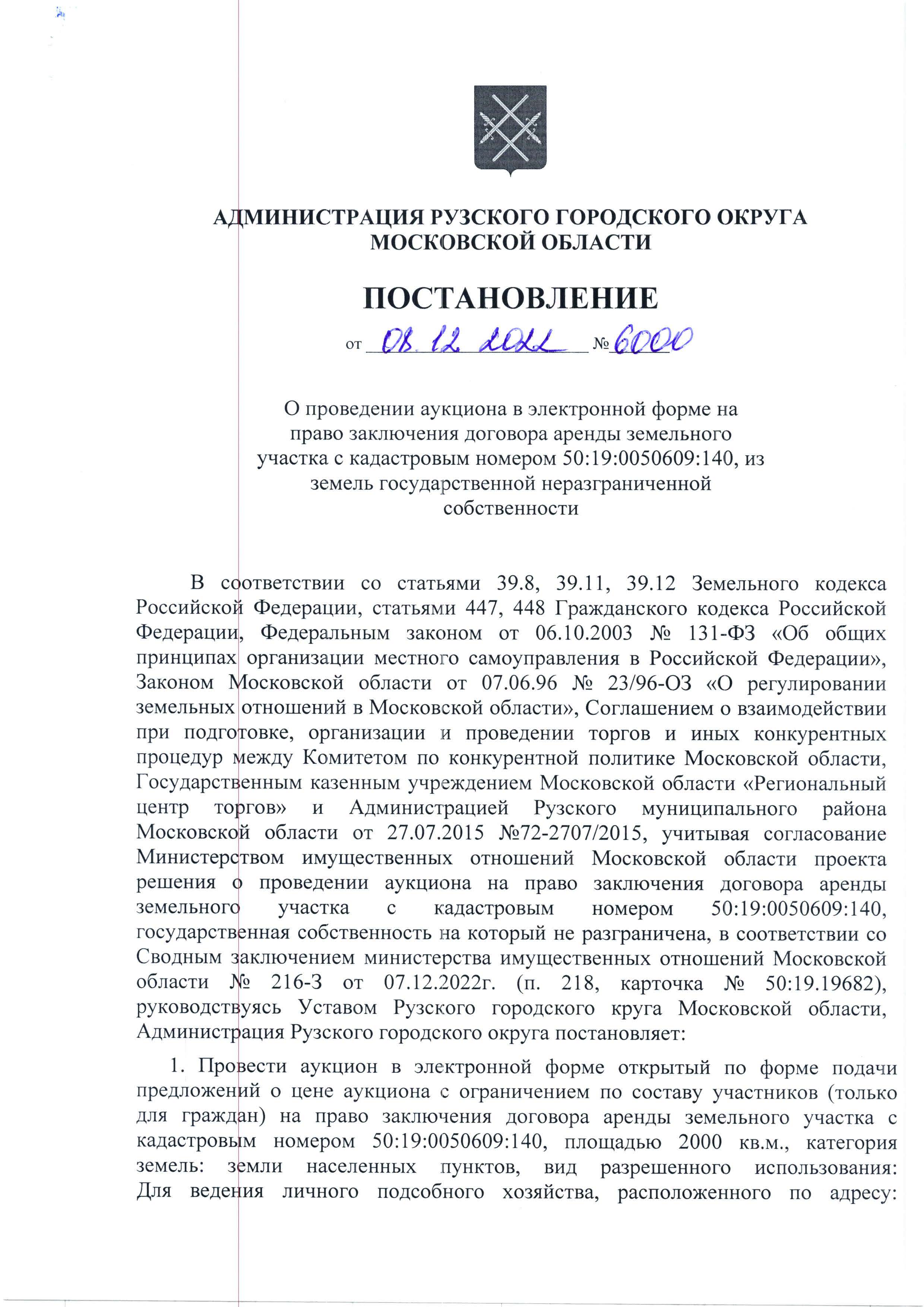 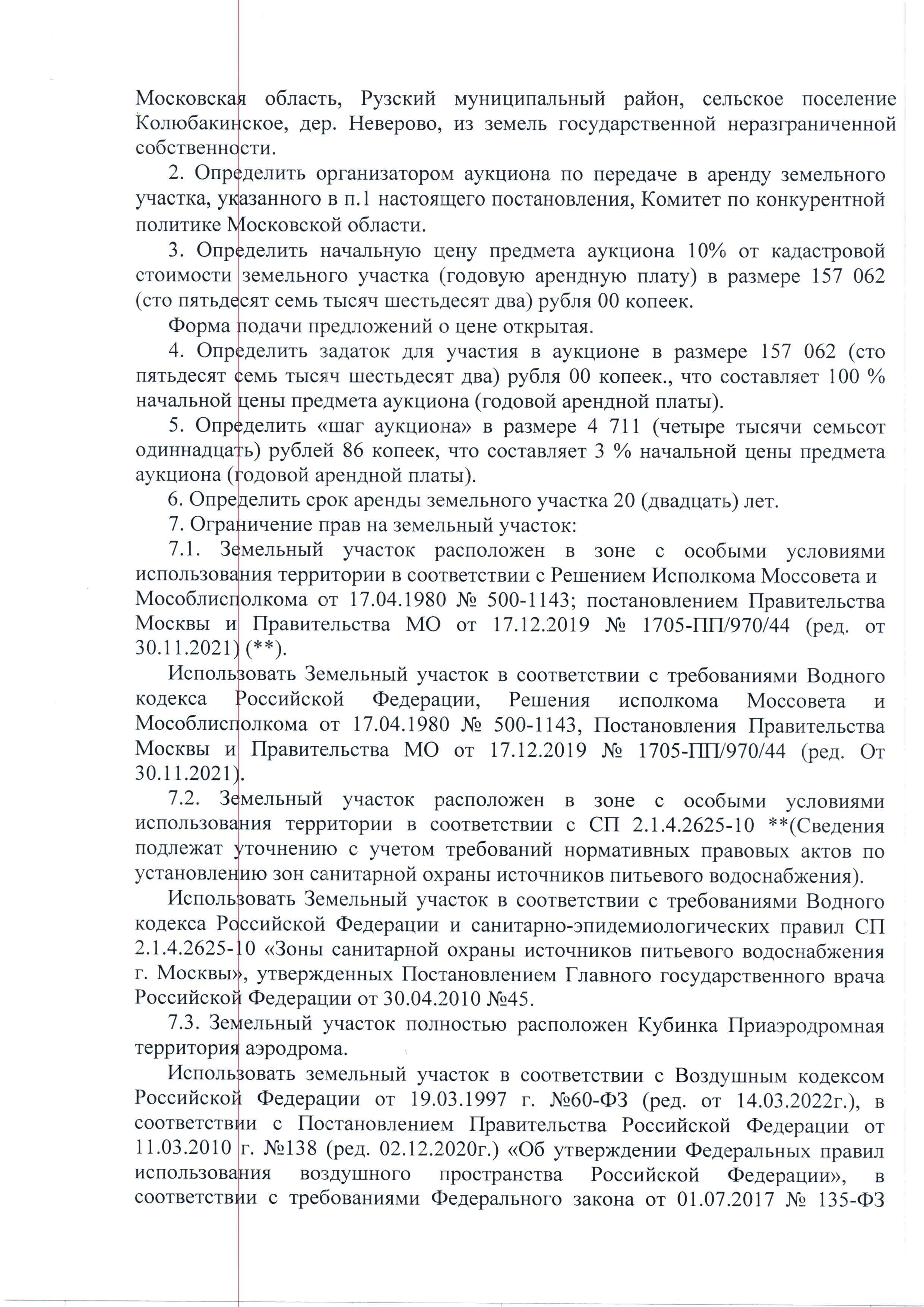 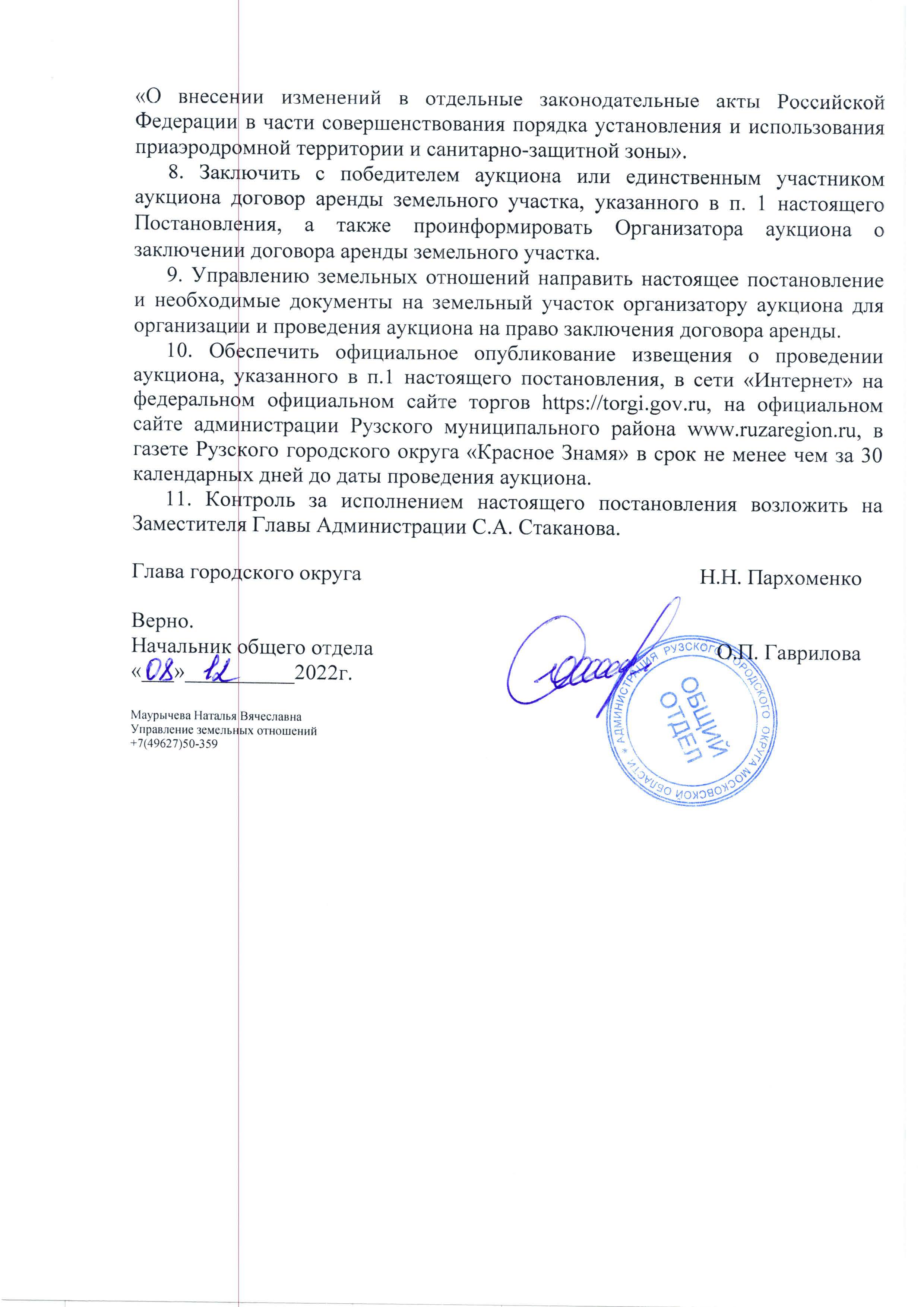 »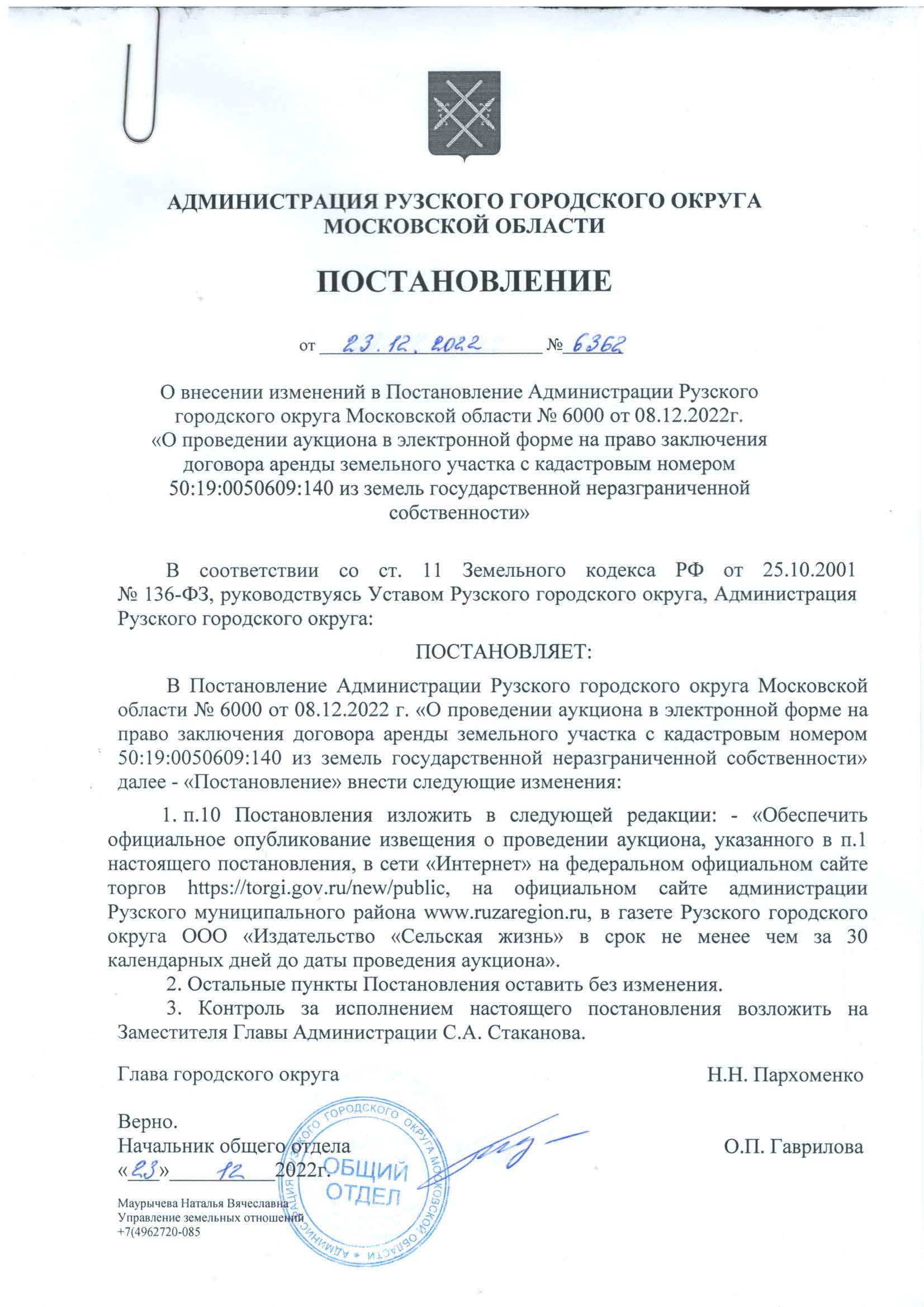 Приложение к Изменениям в Извещение 
о проведении аукциона № АЗГЭ-РУЗ/22-4003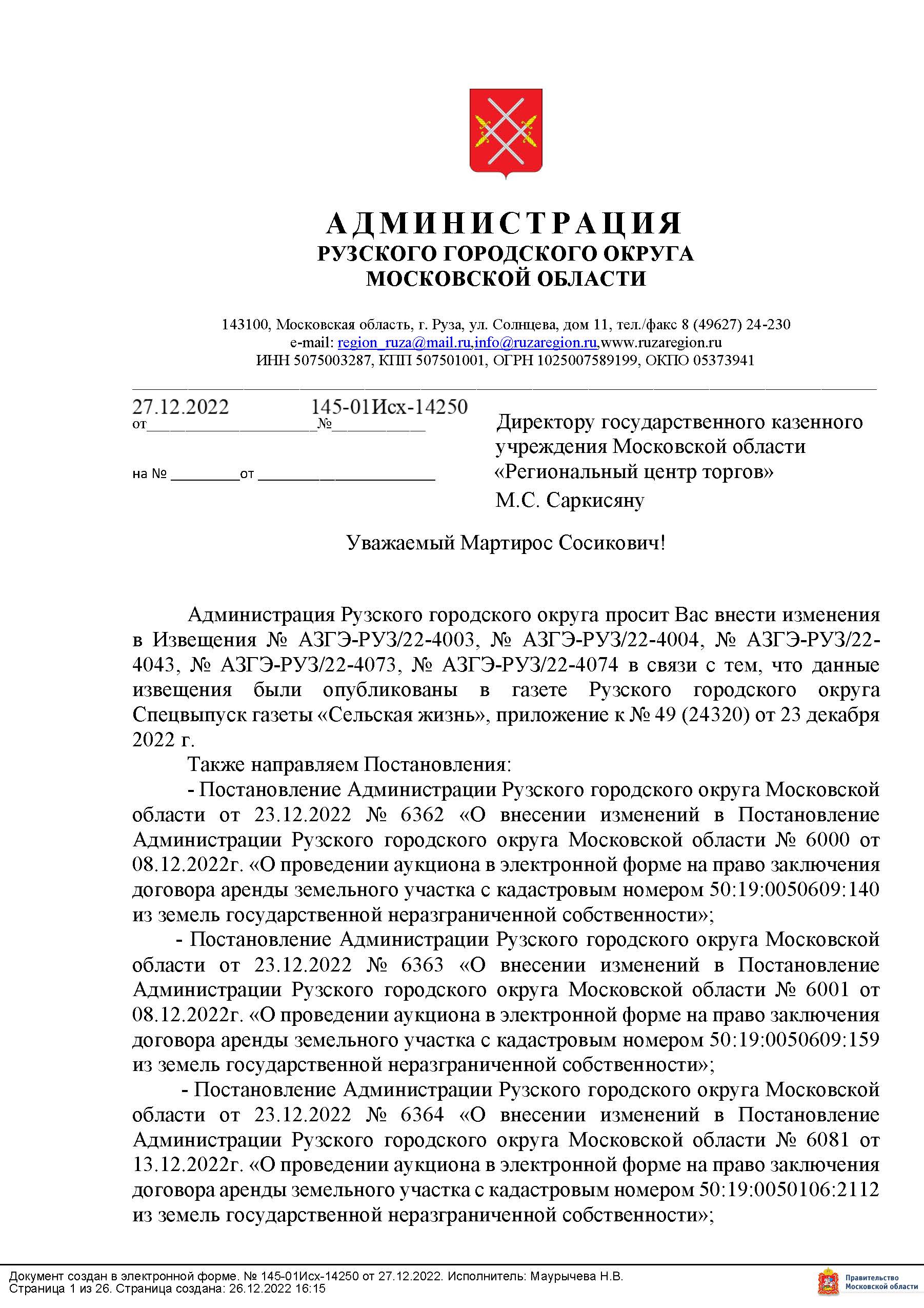 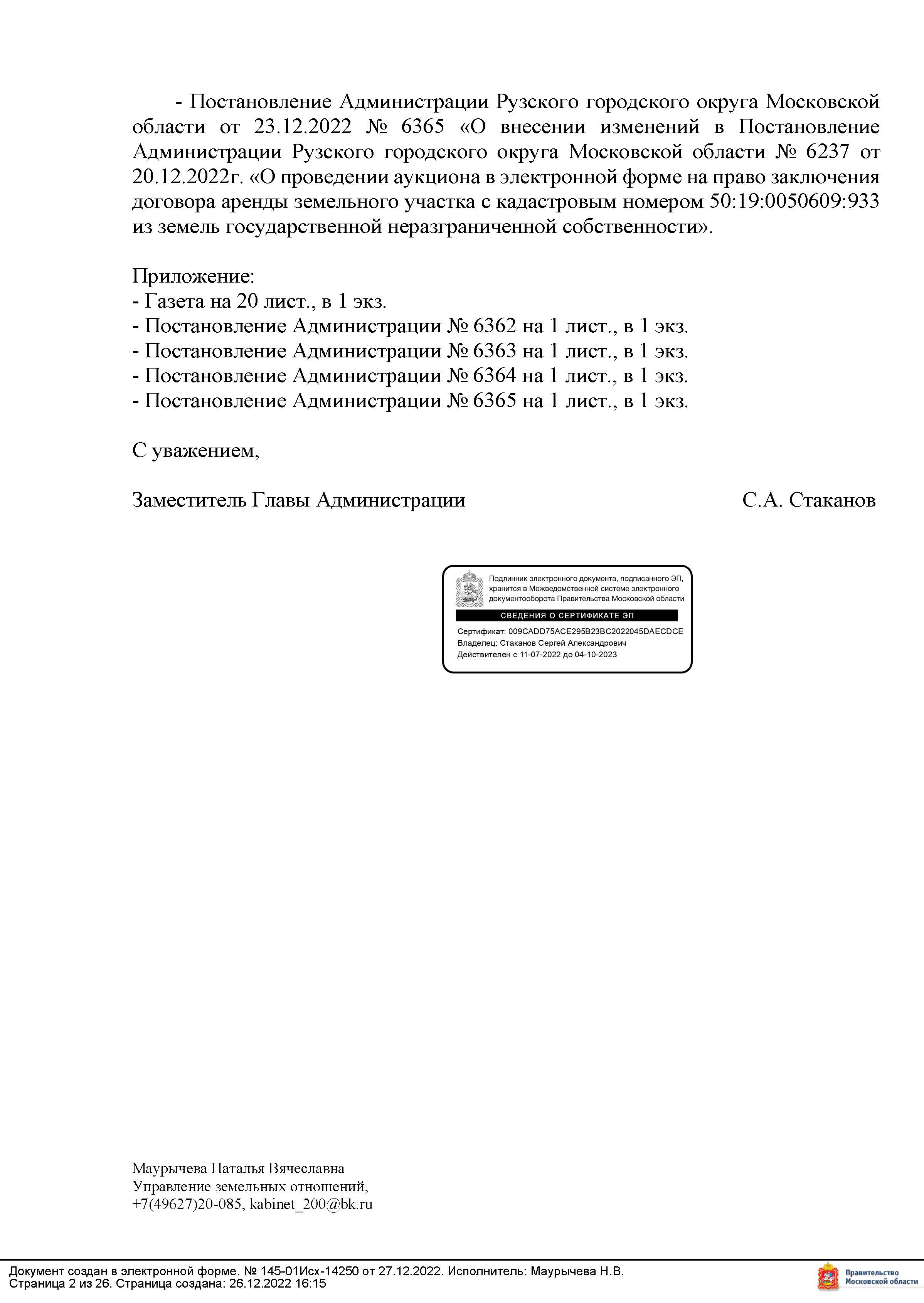 № процедуры easuz.mosreg.ru/torgi00300060112012Дата начала приема заявок:13.12.2022Дата окончания приема заявок:01.03.2023Дата аукциона:03.03.2023